ΕΞ. ΕΠΕΙΓΟΝ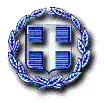 ΘΕΜΑ: Οδηγία για αποστολή δείγματος για εργαστηριακό έλεγχο λοίμωξης COVID-19 ΠΡΟΣΟΧΗ: ΑΦΟΡΑ ΟΛΑ ΤΑ ΕΡΓΑΣΤΗΡΙΑ, ΔΗΜΟΣΙΑ ΚΑΙ ΙΔΙΩΤΙΚΑ(15/3/2020)Για κάθε αποστολή δείγματος για εργαστηριακό έλεγχο, θα πρέπει απαραιτήτως να συμπληρώνεται Συνοδευτικό Δελτίο Αποστολής Κλινικού Δείγματος για το Νέο Κορωνοϊό SARS-CoV-2 από τον ιατρό. Πεδία των οποίων η συμπλήρωση είναι υποχρεωτική και είναι απολύτως απαραίτητο να μην παραλείπονται είναι τα κάτωθι:Ονοματεπώνυμο Ιατρού και τηλέφωνο ιατρούΟνοματεπώνυμο και τηλέφωνο ασθενούςΝομός (Περιφερειακή Ενότητα) κατοικίας και πόλη/χωριό κατοικίαςΗλικία και φύλο ασθενούςΝοσηλεία σε ΝοσοκομείοΣτενή επαφή με επιβεβαιωμένο κρούσμα COVID-19Ιστορικό ταξιδιού και εάν ΝΑΙ, πού;Αιτιολογία εργαστηριακού ελέγχουΕπισημαίνεται ότι το Συνοδευτικό Δελτίο Αποστολής Κλινικού Δείγματος για το Νέο Κορωνοϊό SARS-CoV-2 ενδέχεται να τροποποιηθεί καθώς η επιδημία εξελίσσεται. Πινάκας Διανομής:        ΔIΟΙΚΗΤΕΣ ΤΩΝ Υ.ΠΕ (Με την υποχρέωση να το κοινοποιήσετε στα νοσοκομεία εποπτείας σας)ΕΠΟΠΤΕΥΟΜΕΝΟΙ ΦΟΡΕΙΣ:ΕΘΝΙΚΟΣ ΟΡΓΑΝΙΣΜΟΣ ΠΑΡΟΧΗΣ ΥΠΗΡΕΣΙΩΝ ΥΓΕΙΑΣ (Ε.Ο.Π.Υ.Υ.)ΕΘΝΙΚΟ ΚΕΝΤΡΟ ΆΜΕΣΗΣ ΒΟΗΘΕΙΑΣ (Ε.Κ.Α.Β.)ΕΘΝΙΚΟ ΚΕΝΤΡΟ ΑΙΜΟΔΟΣΙΑΣ (Ε.ΚΕ.Α.)ΕΘΝΙΚΟΣ ΟΡΓΑΝΙΣΜΟΣ ΦΑΡΜΑΚΩΝ (Ε.Ο.Φ.)ΕΘΝΙΚΟΣ ΟΡΓΑΝΙΣΜΟΣ ΜΕΤΑΜΟΣΧΕΥΣΕΩΝ (Ε.Ο.Μ.)ΕΘΝΙΚΟΣ ΟΡΓΑΝΙΣΜΟΣ ΔΗΜΟΣΙΑΣ ΥΓΕΙΑΣ (Ε.Ο.Δ.Υ.)ΟΡΓΑΝΙΣΜΟΣ ΚΑΤΑ ΤΩΝ ΝΑΡΚΩΤΙΚΩΝ (Ο.ΚΑ.ΝΑ)ΚΕΝΤΡΟ ΘΕΡΑΠΕΙΑΣ ΕΞΑΡΤΗΜΕΝΩΝ ΑΤΟΜΩΝ (ΚΕ.Θ.Ε.Α.)ΕΛΛΗΝΙΚΟ ΚΕΝΤΡΟ ΨΥΧΙΚΗΣ ΥΓΙΕΙΝΗΣ ΚΑΙ ΕΡΕΥΝΩΝ (Ε.ΚΕ.Ψ.Υ.Ε.)ΕΘΝΙΚΗ ΚΕΝΤΡΙΚΗ ΑΡΧΗ ΠΡΟΜΗΘΕΙΩΝ ΥΓΕΙΑΣ (Ε.Κ.Α.Π.Υ.)ΕΘΝΙΚΟ ΚΕΝΤΡΟ ΑΞΙΟΛΟΓΗΣΗΣ ΤΗΣ ΠΟΙΟΤΗΤΑΣ ΚΑΙ ΤΕΧΝΟΛΟΓΙΑΣ ΣΤΗΝ ΥΓΕΙΑ Α.Ε. (ΕΚΑΠΤΥ Α.Ε.)ΑΝΩΝΥΜΗ ΕΤΑΙΡΕΙΑ ΜΟΝΑΔΩΝ ΥΓΕΙΑΣ (Α.Ε.Μ.Υ. Α.Ε.)ΙΝΣΤΙΤΟΥΤΟ ΦΑΡΜΑΚΕΥΤΙΚΗΣ ΈΡΕΥΝΑΣ ΚΑΙ ΤΕΧΝΟΛΟΓΙΑΣ Α.Ε. (Ι.Φ.Ε.Τ. Α.Ε.)ΚΕΝΤΡΟ ΤΕΚΜΗΡΙΩΣΗΣ ΚΑΙ ΚΟΣΤΟΛΟΓΗΣΗΣ ΝΟΣΟΚΟΜΕΙΑΚΩΝ ΥΠΗΡΕΣΙΩΝ (ΚΕ.ΤΕ.Κ.Ν.Υ. Α.Ε.)ΙΝΣΤΙΤΟΥΤΟ ΥΓΕΙΑΣ ΤΟΥ ΠΑΙΔΙΟΥΝΟΣΟΚΟΜΕΙΟ "ΠΑΠΑΓΕΩΡΓΙΟΥ"ΠΑΝΕΛΛΗΝΙΟΣ ΣΥΝΔΕΣΜΟΣ ΙΑΤΡΙΚΩΝ ΔΙΑΓΝΩΣΤΙΚΩΝ ΚΕΝΤΡΩΝ (ΠΑΣΙΔΙΚ)ΠΟΣΠΙΥΕσωτερική Διανομή:Γραφείο   Υπουργού Γραφείο   Υφυπουργού Γραφείο  Γενικού Γραμματέα Υπηρεσιών ΥγείαςΓραφείο  Γενικού Γραμματέα Δημόσιας  ΥγείαςΓραφείο Προϊσταμένης Γενικής Διεύθυνσης Υπηρεσιών ΥγείαςΔιεύθυνση Ανθρώπινου Δυναμικού Ν.Π. – Τμήμα ΒΣΥΝΟΔΕΥΤΙΚΟ ΔΕΛΤΙΟ ΑΠΟΣΤΟΛΗΣ ΚΛΙΝΙΚΟΥ ΔΕΙΓΜΑΤΟΣ ΠΡΟΣ ΕΘΝΙΚΑ Ή ΑΛΛΑ ΕΡΓΑΣΤΗΡΙΑ  ΣΤΟΙΧΕΙΑ ΑΣΘΕΝΟΥΣΕΚΘΕΣΗ ΣΤΟ ΝΕΟ ΚΟΡΩΝΟΪΟ SARS-CoV-2 ΣΤΙΣ 14 ΗΜΕΡΕΣ ΠΡΙΝ ΑΠΟ ΤΗΝ ΕΝΑΡΞΗ ΤΩΝ ΣΥΜΠΤΩΜΑΤΩΝ ΑΙΤΙΟΛΟΓΙΑ ΕΡΓΑΣΤΗΡΙΑΚΟΥ ΕΛΕΓΧΟΥΑΠΟΤΕΛΕΣΜΑΤΑ ΕΡΓΑΣΤΗΡΙΑΚΟΥ ΕΛΕΓΧΟΥΕργαστήριο στο οποίο αποστέλλεται το δείγμα:…………………………………………………………………………………………………………ΕΛΛΗΝΙΚΗ ΔΗΜΟΚΡΑΤΙΑ ΥΠΟΥΡΓΕΙΟ ΥΓΕΙΑΣ ΓΡΑΦΕΙΟ ΥΦΥΠΟΥΡΓΟΥΑθήνα,    15  - 03 -2020                                     Αριθμ. πρωτ.                                                                                  Ταχ. Διεύθυνση :   Αριστοτέλους 17Ταχ. Κώδικας	    :  101 87Τηλέφωνο	    :   213-2161120         ΠΡΟΣ   :Όπως ο πινάκας διανομής                  Η ΕΦΑΡΜΟΓΗ ΤΗΣ ΟΔΗΓΙΑΣ ΕΙΝΑΙ ΑΜΕΣΗΟ ΥφυπουργόςΒασίλειος ΚοντοζαμάμηςΣΥΜΠΛΗΡΩΝΕΤΑΙ ΑΠΟ ΤΟ ΕΡΓΑΣΤΗΡΙΟΣΥΜΠΛΗΡΩΝΕΤΑΙ ΑΠΟ ΤΟ ΕΡΓΑΣΤΗΡΙΟΣΥΜΠΛΗΡΩΝΕΤΑΙ ΑΠΟ ΤΟ ΕΡΓΑΣΤΗΡΙΟΜονάδα Υγείας: ΕΒΔOΜΑΔΑ Ιατρός (ον/μο): Α.Α. ΣΤΟ ΕΡΓΑΣΤΗΡΙΟ Τηλ ιατρού:Α.Α. ΣΤΟ ΕΡΓΑΣΤΗΡΙΟ Δείγμα:   Ρινοφαρυγγικό επίχρισμα Ρινοφαρυγγικό επίχρισμα Ρινοφαρυγγικό επίχρισμα Βρογχοκυψελιδικό έκπλυμα Βρογχοκυψελιδικό έκπλυμαΗΜ/ΝΙΑ  ΠΑΡΑΛΑΒΗΣ ΑΠΟ ΤΟ ΕΡΓΑΣΤΗΡΙΟ└──┴──┘/└──┴──┘/└──┴──┘└──┴──┘/└──┴──┘/└──┴──┘ Δείγμα:   Στοματοφαρυγγικό επίχρισμα Στοματοφαρυγγικό επίχρισμα Στοματοφαρυγγικό επίχρισμα Ορός ΟρόςΗΜ/ΝΙΑ  ΠΑΡΑΛΑΒΗΣ ΑΠΟ ΤΟ ΕΡΓΑΣΤΗΡΙΟ└──┴──┘/└──┴──┘/└──┴──┘└──┴──┘/└──┴──┘/└──┴──┘ Δείγμα:   Πτύελα Πτύελα Πτύελα Άλλο,τί;……………………… Άλλο,τί;………………………ΗΜ/ΝΙΑ  ΠΑΡΑΛΑΒΗΣ ΑΠΟ ΤΟ ΕΡΓΑΣΤΗΡΙΟ└──┴──┘/└──┴──┘/└──┴──┘└──┴──┘/└──┴──┘/└──┴──┘ Δείγμα:   Yλικό ενδοτραχειακής αναρρόφησης Yλικό ενδοτραχειακής αναρρόφησης Yλικό ενδοτραχειακής αναρρόφησης……………………………………………………………………ΗΜ/ΝΙΑ  ΠΑΡΑΛΑΒΗΣ ΑΠΟ ΤΟ ΕΡΓΑΣΤΗΡΙΟ└──┴──┘/└──┴──┘/└──┴──┘└──┴──┘/└──┴──┘/└──┴──┘ Ημ/νία λήψης δείγματος: Ημ/νία λήψης δείγματος:└──┴──┘/└──┴──┘/└──┴──┘└──┴──┘/└──┴──┘/└──┴──┘└──┴──┘/└──┴──┘/└──┴──┘ΗΜ/ΝΙΑ  ΠΑΡΑΛΑΒΗΣ ΑΠΟ ΤΟ ΕΡΓΑΣΤΗΡΙΟ└──┴──┘/└──┴──┘/└──┴──┘└──┴──┘/└──┴──┘/└──┴──┘ Νοσηλεία σε Νοσοκομείο; Νοσηλεία σε Νοσοκομείο; ΟΧΙ    ΝΑΙ ΟΧΙ    ΝΑΙ ΟΧΙ    ΝΑΙ     ΕΑΝ ΝΟΣΗΛΕΙΑ ΝΑΙ:  ►     ΕΑΝ ΝΟΣΗΛΕΙΑ ΝΑΙ:  ► Μ.Ε.Θ. ή Μ.Α.Φ. εκτός Μ.Ε.Θ. υπό μηχανική υποστήριξη  της αναπνοής εκτός Μ.Ε.Θ. υπό μηχανική υποστήριξη  της αναπνοής εκτός Μ.Ε.Θ. υπό μηχανική υποστήριξη  της αναπνοής εκτός Μ.Ε.Θ. υπό μηχανική υποστήριξη  της αναπνοής νοσηλεία σε θάλαμο  Επώνυμο:   Επώνυμο: . . . . . . . . . . . . . . . . . . . . . . . . . . . . . . . . . . . . . . . . . . . . . . . . . . . . . . . . Όνομα:  . . . . . . . . . . . . . .   Τηλέφωνο: . . . . . . . . . . . . . . . . . . . . . . . . . . .  . . . . . . . . . . . . . .   Τηλέφωνο: . . . . . . . . . . . . . . . . . . . . . . . . . . .  . . . . . . . . . . . . . .   Τηλέφωνο: . . . . . . . . . . . . . . . . . . . . . . . . . . .   Ηλικία:. . . . . . . . . . .. . . . . . . . . . .ετών (Σημειώστε ηλικία σε συμπληρωμένα (κλεισμένα) έτη. Εάν ηλικία <1 έτους: σημειώστε " 0 ")ετών (Σημειώστε ηλικία σε συμπληρωμένα (κλεισμένα) έτη. Εάν ηλικία <1 έτους: σημειώστε " 0 ")ετών (Σημειώστε ηλικία σε συμπληρωμένα (κλεισμένα) έτη. Εάν ηλικία <1 έτους: σημειώστε " 0 ")ετών (Σημειώστε ηλικία σε συμπληρωμένα (κλεισμένα) έτη. Εάν ηλικία <1 έτους: σημειώστε " 0 ")ετών (Σημειώστε ηλικία σε συμπληρωμένα (κλεισμένα) έτη. Εάν ηλικία <1 έτους: σημειώστε " 0 ")  Φύλο:	 Άρρεν	 Θήλυ  Φύλο:	 Άρρεν	 Θήλυ  Φύλο:	 Άρρεν	 Θήλυ  Φύλο:	 Άρρεν	 Θήλυ  Φύλο:	 Άρρεν	 Θήλυ  Φύλο:	 Άρρεν	 Θήλυ  Φύλο:	 Άρρεν	 Θήλυ  Φύλο:	 Άρρεν	 Θήλυ  Κατοικία:	● Νομός (Περιφερειακή Ενότητα):  Κατοικία:	● Νομός (Περιφερειακή Ενότητα):  Κατοικία:	● Νομός (Περιφερειακή Ενότητα):  Κατοικία:	● Νομός (Περιφερειακή Ενότητα):. . . . . . . . . . . . . . . . . . . . . . . . . . . . . . . . . . . . . . . . . . . . . .  ●  Πόλη/χωριό:. . . . . . . . . . . . . . . . . . . . . . . . . . . . Στενή επαφή με επιβεβαιωμένο κρούσμα COVID-19:       ΟΧΙ    ΝΑΙ    ΑΓΝΩΣΤΟΙστορικό ταξιδιού:     ΟΧΙ    ΝΑΙ    ΑΓΝΩΣΤΟ     ►    Εάν ΝΑΙ, πού; . . . . . . . . . . . . . . . . . . . . . . . . . . . . . . . . . . . . . . . . . . . . . . . . . . . . . Ασθενής με σοβαρή οξεία λοίμωξη του αναπνευστικού που χρειάζεται νοσηλεία ή που νοσηλεύεται                       Νοσηλευόμενος ή φιλοξενούμενος σε μονάδα ηλικιωμένων ή χρονίως πασχόντων με οξεία λοίμωξη του αναπνευστικού              Προσωπικό Υπηρεσίας Υγείας με οξεία λοίμωξη του αναπνευστικού Ηλικιωμένος ή άτομο με υποκείμενα χρόνια νοσήματα με οξεία λοίμωξη του αναπνευστικού      Άλλο, Τι;  . . . . . . . . . . . . . . . . . . . . . . . . . . . . . . . . . . . . . . . . . . . . . . . . . . . . . . . .                                 RT-PCR για  2019-nCov;    ΑΡΝ     ΘΕΤ   ΑΔΙΕΥΚΡΙΝΙΣΤΟΈλεγχος αντισωμάτων έναντι 2019-nCov;    ΑΡΝ      ΘΕΤ  Ανίχνευση άλλου παθογόνου αιτίου πνευμονίας της κοινότητας ;   ΟΧΙ   ΝΑΙ  Παθογόνο: …………………………………………Ανίχνευση άλλου παθογόνου αιτίου πνευμονίας της κοινότητας ;   ΟΧΙ   ΝΑΙ  Παθογόνο: …………………………………………